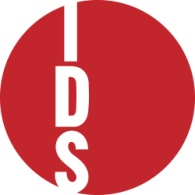 ニイガタＩＤＳデザインコンペティション2021キックオフセミナー申込書　　　　　　　　　　　　　　　　　　　申込期限　10月27日（火）※ご記入いただいた情報は、プライバシーポリシーに基づき適正に取り扱います。プライバシーポリシーは当機構のホームページをご覧ください。● オンライン受講方法：以下手順にて受講をしてください。1. 開催日までに各自の端末から下記 URL にアクセスし、「Zoom」の使用可否を確認してください。Zoom： https://zoom.us/test2. 受講日前日までに登録されたメールアドレスに主催者から参加用 URL、ミーティング ID、パスワードが送信されます。3. NICO と受講者との間で接続テスト（所要時間 10 分程度）を実施します（希望者のみ）。テスト実施の日時はあらためてお知らせします。4. 受講日当日、接続開始時刻以降に各自の端末から参加用 URL にアクセスし、ミーティング ID、パスワードを入力し受講してください。※ 必要機器：パソコン（または携帯端末）、ヘッド（イヤ）ホン※ 注意事項：セミナーの録画、録音、撮影等は禁止です（オンライン・会場とも）その他、詳しい参加方法については、受講日前日までにお知らせいたします。● 会場での受講方法：当日、開始時刻までにサテライト会場にて受付をし、受講をしてください。※ コロナウイルス感染症対策のため、会場でのマスク着用、アルコール消毒、検温にご協力ください。（検温の結果、入場をご遠慮いただく場合があります）※ 発熱（37.5 度以上）や風邪などの症状、体調に不安がある場合は、来場をお控えください。企業名TEL（　　　）　　－所在地〒〒〒〒視聴方法　オンライン　　／　　サテライト会場　（〇で囲む）　オンライン　　／　　サテライト会場　（〇で囲む）　オンライン　　／　　サテライト会場　（〇で囲む）　オンライン　　／　　サテライト会場　（〇で囲む）参加される方の情報を以下に入力してください。メールアドレス１件ごとに、視聴に必要な情報をお送りします。複数の方が、端末１台を共有して視聴いただく場合は、代表者 1 名分の入力で結構です。サテライト会場で視聴される場合は、参加者全員分のお名前を入力してください。参加される方の情報を以下に入力してください。メールアドレス１件ごとに、視聴に必要な情報をお送りします。複数の方が、端末１台を共有して視聴いただく場合は、代表者 1 名分の入力で結構です。サテライト会場で視聴される場合は、参加者全員分のお名前を入力してください。参加される方の情報を以下に入力してください。メールアドレス１件ごとに、視聴に必要な情報をお送りします。複数の方が、端末１台を共有して視聴いただく場合は、代表者 1 名分の入力で結構です。サテライト会場で視聴される場合は、参加者全員分のお名前を入力してください。参加される方の情報を以下に入力してください。メールアドレス１件ごとに、視聴に必要な情報をお送りします。複数の方が、端末１台を共有して視聴いただく場合は、代表者 1 名分の入力で結構です。サテライト会場で視聴される場合は、参加者全員分のお名前を入力してください。参加される方の情報を以下に入力してください。メールアドレス１件ごとに、視聴に必要な情報をお送りします。複数の方が、端末１台を共有して視聴いただく場合は、代表者 1 名分の入力で結構です。サテライト会場で視聴される場合は、参加者全員分のお名前を入力してください。参加者名役職メールアドレスメールアドレスメールアドレス